                                           ООО «МЕДПРЕМИУМ-НН» г.Ворсма,ул.2-я Пятилетка,д.15А,оф.3тел.(83171)77-256, 89092926929	ложе из стальной сетки шириной 900 мм59 400Изделие	Модификация	Цена,руб.В т.ч. НДС,%Гарантия, месяцевДополнительная комплектация для кроватей функциональных:Штатив для вливанийКУШЕТКИ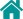 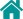  	  	1 940 	 	12		 	серия К-ДЗМО	1 940	12ПОДСТАВКИ МЕДИЦИНСКИЕ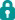 Изделие	Модификация	Цена,руб.В т.ч. НДС,%Гарантия, месяцевИзделие	Модификация	Цена,руб.В т.ч. НДС,%Гарантия, месяцевПРАЙС-ЛИСТИзделиеМодификация	Цена, руб.В т.ч. НДС,%Гарантия, месяцевАКУШЕРСТВО И ГИНЕКОЛОГИЯКресло гинекологическое с ручным приводом КГ-133 40012Кресло гинекологическое КГ-263 20012Кресло гинекологическое КГ-3М55 60012Кресло гинекологическое КГ-3Эножной п/у	142 90012ручной и ножной п/у	289 90012Кресло гинекологическое КГ-6ручной и ножной п/у, регулировка высоты	327 900подколенников - электропривод12Кресло гинекологическое КГ-6-2140 20012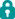 Кресло гинекологическое КГ-6-3ножной п/у	203 20012Дополнительная комплектация для кресел гинекологических:Подголовник 	КГ-1, КГ-3М, КГ-3Э	 	2 190серия КГ-6, КГ-2	2 42012Подставка для ног 	одноступенчатая	 	3 680двухступенчатая	5 18012Секция ножная 	КГ-3М, КГ-3Э	 	5 060серия КГ-6	15 70012Столик для инъекций 	КГ-3М, КГ-3Э	 	4 490серия КГ-6, КА-3	6 79012Столик инструментальныйКГ-1	3 00012Табурет медицинский ТМ-1 "ДЗМО"10 20024Тазиксо сливом	3 68012Штатив для вливанийКГ-1, КГ-3М, КГ-3Э, серия КГ-6	1 94012Кровать акушерская КА-265 90012Кровать акушерская КА-3247 70012Дополнительная комплектация для КА-3:Штатив для вливанийКА-3	4 14012НЕОНАТОЛОГИЯКровать для новорожденных КН-115 20024Стол для санитарной обработки новорожденных АИСТ-1 (с матрацем)59 50012Стол для санитарной обработки новорожденных "АИСТ-2" 	полки с порошковым покрытием	 74 800полки из нержавеющей стали	78 40012ОБОРУДОВАНИЕ КАБИНЕТОВ И ПАЛАТКРОВАТИ ФУНКЦИОНАЛЬНЫЕ ВЗРОСЛЫЕКровать общебольничная КО-"ДЗМО"18 00024Кровать функциональная двухсекционная КФВ-132 10012Кровать медицинская многофункциональная механическая К-ДЗМО-1-2-Рложе из стальной сетки	54 700шириной 800 ммложе из стальной сетки	57 500шириной 900 мм12Кровать медицинская многофункциональная механическая К-ДЗМО-1-2-В51 80012Кровать функциональная трехсекционная КФВ-237 40012ложе из стальной сетки	56 500шириной 800 ммКровать медицинская многофункциональная механическая К-ДЗМО-1-4-Рложе из ABS-пластика	64 100шириной 800 мм12ложе из стальной сетки	62 900шириной 800 ммКровать медицинская многофункциональная механическая К-ДЗМО-1-4-Вложе из ABS-пластика	70 500шириной 800 мм12ложе из стальной сетки	66 050шириной 900 ммложе из стальной сетки	74 400шириной 800 ммКровать медицинская многофункциональная механическая К-ДЗМО-1-4-Гложе из ABS-пластика	82 000шириной 800 мм12ложе из стальной сетки	78 200шириной 900 ммКровать медицинская функциональная КФВ-3-ДЗМО-2Г2 секции, спинная секция - гребенки	106 40012Кровать медицинская функциональная КФВ-3-ДЗМО-3Г3 секции, спинная секция - гребенки	112 10012Кровать медицинская функциональная КФВ-3-ДЗМО-3Э3 секции, спинная секция -	125 500электропривод12Кровать медицинская "КМ-1"колеса с центральной тормозной	176 500системой122 колеса с торм., 2 колеса без торм.	150 60012Кровать медицинская КМ-2 "ДЗМО"колеса с центральной тормозной	192 900системой122 колеса с торм., 2 колеса без торм.	176 90012ложе из стальной сеткишириной 800 мм	131 9002 колеса с торм., 2 колеса без торм.12Кровать медицинская многофункциональная механическая К-ДЗМО-2-4-Гложе из ABS-пластикашириной 800 мм	139 5002 колеса с торм., 2 колеса без торм.ложе из стальной сеткишириной 900 мм	138 5002 колеса с торм., 2 колеса без торм.12ложе из стальной сеткишириной 800 мм	172 7002 колеса с торм., 2 колеса без торм.Кровать медицинская многофункциональная механическая К-ДЗМО-3-4-Эложе из ABS-пластикашириной 800 мм	180 3002 колеса с торм., 2 колеса без торм.12КРОВАТИ ФУНКЦИОНАЛЬНЫЕ ДЕТСКИЕКровать функциональная детская КФ2-2ложе из стальной сеткишириной 900 мм	188 7002 колеса с торм., 2 колеса без торм.39 00012Боковое ограждение	 	КФВ-1, КФВ-2, КФД-1	 	6 790 	 	12	Боковое ограждение	 	КФВ-1, КФВ-2, КФД-1	 	6 790 	 	12	Боковое ограждение	 	КФВ-1, КФВ-2, КФД-1	 	6 790 	 	12	серия К-ДЗМО	11 200	12серия К-ДЗМО	11 200	12серия К-ДЗМО	11 200	12Держатель для костылей1 02012Держатель мочеприёмника1 27012Карман для истории болезни пациента90012Корзина под судно1 3001 30012кровати функциональные взрослые с	9 400шириной ложа 800 ммкровати функциональные взрослые с	9 400шириной ложа 800 мм12Матрац в чехле из винилискожикровати функциональные взрослые с	10 350шириной ложа 900 ммкровати функциональные взрослые с	10 350шириной ложа 900 ммодносекционный (КФ2-2)	8 700односекционный (КФ2-2)	8 70012Матрац в чехле из мембранной тканикровати функциональные взрослые с	8 800шириной ложа 800 ммкровати функциональные взрослые с	8 800шириной ложа 800 мм12кровати функциональные взрослые с	9 700шириной ложа 900 ммкровати функциональные взрослые с	9 700шириной ложа 900 ммПолочка для записей1 8401212Приспособление для подтягиванияс одним замком ЗВК3 9001212Приспособление для мытья пациентов5 3901212Ремень фиксирующийкомплект (6 штук)5 1001212Столик для питания3 1601212Упор для ногКФ2-23 5701212СТОЛИКИ МЕДИЦИНСКИЕ2 полки, меб.колеса	11 70012Столик инструментальный СИ-5 	2 полки	 12 0003 полки, меб.колеса	14 400 	12	123 полки	14 90012Столик манипуляционный СМ-318 30012Столик надкроватный СН-03-"ДЗМО"9 60012Столик для забора крови СЗК-"ДЗМО"5 90012СТУЛЬЯ / ТАБУРЕТЫ МЕДИЦИНСКИЕСтул медицинский СМ-1 "ДЗМО"11 90012Табурет медицинский ТМ-1 "ДЗМО"10 20012ТУМБОЧКИТумбочка прикроватная ТП-122 50024Тумбочка прикроватная ТП25 90024ШИРМЫШирма одно-трехсекционная с полимерными полотнищами, для кабинетов и палат лечебно-профилактических учреждений ШП 1/3-"ДЗМО"на колесах	2 40024ШТАТИВЫШтатив для длительных инфузионных вливаний на трех опорах ШВ-"ДЗМО" (телескопический) 	на опорах	 	2 390на колесах	3 70024Штатив для длительных инфузионных вливаний на трех опорах ШВ-"ДЗМО" 	на опорах	1 800на колесах	2 90024СРЕДСТВА ПЕРЕМЕЩЕНИЯ И ПЕРЕВОЗКИ МЕДИЦИНСКИЕТележка внутрикорпусная ТВК-127 90012 Тележка внутрикорпусная ТВК-2	35 500панель без подг., колеса диам. 150 мм (2	26 100с торм., 2 без торм.)20%1212Тележка для перевозки больных, со съемной панелью ТБС-01панель без подг., колеса диам. 200 мм (2	32 700с торм., 2 без торм.)панель с подг., колеса диам. 150 мм (2 с	30 200торм., 2 без торм.)12панель с подг., колеса диам. 200 мм (2 с	35 200торм., 2 без торм.)Дополнительная комплектация для ТБС-01:Матрац8 20012Тележка для перевозки больных внутрикорпусная ТПБВ-01 "Д" 	колеса диам. 150 мм (4 с торм.)	 30 900колеса диам. 200 мм (4 с торм.)	34 30012колеса диам. 150 мм (4 с торм.)	82 000Тележка для перевозки больных внутрикорпусная ТПБВ-02 "Д" 	колеса диам. 200 мм (4 с торм.)	 85 600колеса диам. 200 мм, с центральной	120 100тормозной системой12колеса диам. 200 мм (4 с торм.)	59 900Тележка медицинская для перевозки больных Т-ДЗМО-1-2-Рколеса диам. 200 мм, с центральной	86 900тормозной системой36колеса диам. 200 мм (4 с торм.)	150 300Тележка медицинская для перевозки больных Т-ДЗМО-2-2-Гколеса диам. 200 мм, с центральной	184 600тормозной системой36Дополнительная комплектация для тележек серии Т-ДЗМО:Штатив для вливанийсерия Т-ДЗМО	1 94036Тележка для перевозки грязного белья ТПГБ17 10020%12Тележка для доставки в палату пищи и сбора грязной посуды ТПП-125 10012Тележка для уборки помещений ТУПс комплектацией	18 30020%12ОБОРУДОВАНИЕ СТЕРИЛИЗАЦИОННОЕКоробка стерилизационная круглая с фильтрами КФ-31 55012Коробка стерилизационная круглая с фильтрами КФ-62 34012Коробка стерилизационная круглая с фильтрами КФ-92 92012Коробка стерилизационная круглая с фильтрами КФ-123 37012Коробка стерилизационная круглая с фильтрами КФ-183 99012Кипятильник дезинфекционный электрический автоматический однорежимный КДЭА1-421 10012Фильтр для КФ-31 шт.	2212Фильтр для КФ-6-181 шт.	3312Фильтр для КСПФ 9-18-ДЗМО1 шт.	9912ОБОРУДОВАНИЕ И АГРЕГАТЫ МЕДИЦИНСКИЕ РАЗНЫЕУстановка для лечения вытяжением переломов верхних и нижних конечностей УВК-"ДЗМО"нержавеющая сталь	30 90012Установка для лечения вытяжением переломов верхних и нижних конечностей УВК-"ДЗМО"стальные трубы	12 70012ПРОЧЕЕ ОБОРУДОВАНИЕУстройство для перемещения пациентов с изменением высоты при помощи гидропривода УПГ-ДЗМО66 10012Устройство для перемещения пациентов с изменением высоты при помощи электропривода УПЭ-ДЗМО95 90012Дополнительная комплектация для УПФ-ДЗМО, УПГ-ДЗМО, УПЭ-ДЗМО:Подвес для перемещения ПДП-ДЗМО9 50012Кресло вращающееся медицинское КВ-ДЗМО 	с тормозом	без тормоза       27 50018 20012ТАРА И УПАКОВКАДеревянная обрешетка1 куб.м1 35020%